Next ASC is Sunday June 12, 2016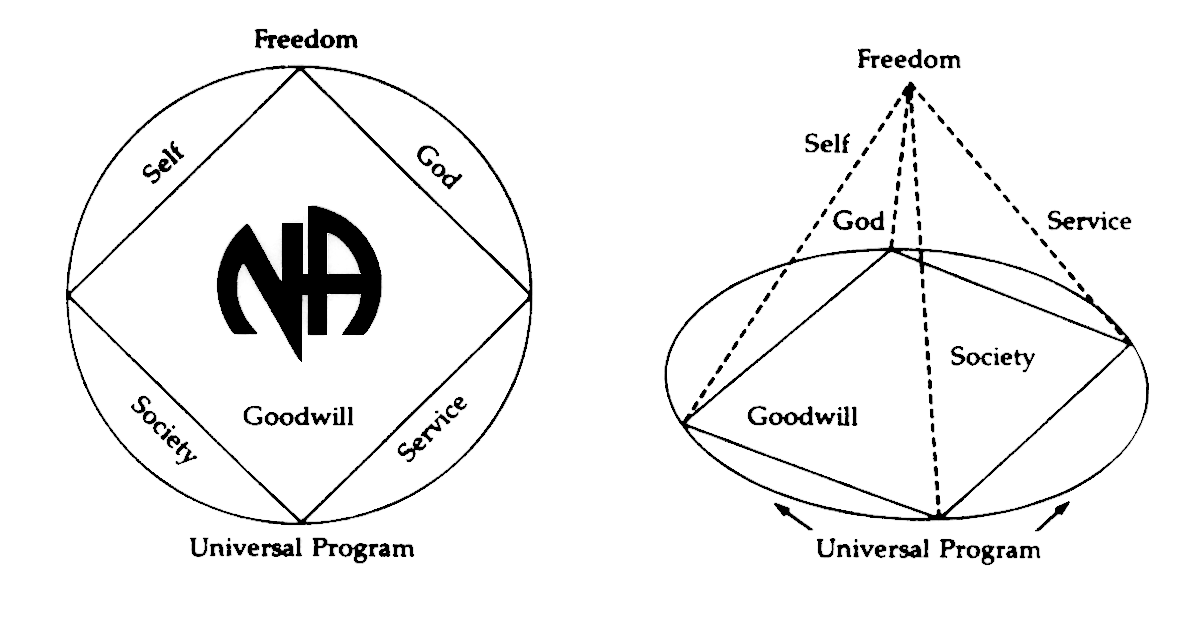 THERE WILL BE A NEW GSR ORIENTATION BEGINNING AT 11:30am PLEASE ANNOUNCE THE FOLLOWING AT YOUR MEETINGS:WE NEED TRUSTED SERVANTS AT THE AREA LEVEL VICE CHAIRALT SECRETARY ACTIVITIES TREASURER NEWSLETTER CHAIRAny questions or suggestions:James W. (Chair): jrwashington954@gmail.com/954-274-1477Barbara T. (Treasurer): tabaccob@comcast.net/954-448-1571Sandy D. (Secretary): sbareasecretary@gmail.com/954-253-7578South Broward Area ASC MinutesJames opened the meeting at 12:00 pm with the Serenity Prayer.  Ken read the Twelve Traditions.  Mike read ASC Definition.Open Forum- [All thoughts and opinions expressed in open forum are that of the individual and do NOT represent NA as a whole]  David – Fix at Six is now meeting at 6:30pm.  Location is the same at Broward College, Davie, Building 9 and Room 110Roll CallIV.   Reading of the second to the last paragraph of Prefix (page xvi) of Basic Text completed by: EricV.     Trusted Servants Presentations by: ForestVI.    Acceptance of last month’s Minutes by: Robert, MikeVII.   Administrative Reports: ASC Chair Report: James W. – got call from Clint to pick up Activities money.  I went to the bank to deposit it 1,277.93.  Morgan needed approval for literature which I approved for $900.  I would also love a Vice-Chair.  Time is running out for positions to change.ASC Vice-Chair: OPEN POSITIONSecretary: Sandy D – No ReportRCM: Robert S. – May RCM report.  Attended region in mid coast last month. There are regional motions to be voted on.  Budget that we voted down for SFRCNA failed.  We voted on floor to operate on 2015 budget which was a lower amount than 2016 amount.  In loving service, Robert SAlternate RCM: Liz S. – We have a new position at region for special needs and accessibility.  She has struggled having access to meetings.  She has created literature to help others in similar situations. I am submitting a questionnaire to take back to your groups.  You may have to go outside and check the building and handicap spaces.  Please fill them out so I can bring back to go to region.  It could help a lot of people.  (See Area Accessibility Tool Report attached in email)Activities Chair: Clint – The report that is being handed out from our Anniversary BBQ is incorrect.  Our seed money at the Anniversary BBQ was 863.45.  We spent 784.09 which left 79.36.  Between the basket and tickets sold, we collected 1349.35 minus the left over 79.36, we ended up with 1269.99 minus the seed money of 863.45.  Therefore, our profit for the event was 406.54.  Today I am asking for $300 check for H&I Gratitude dinner.  I am not sure if we will need it but I told Duke I would get it.  I will not be Activities Treasurer any longer because there is too much conflict.  Helpline/PR Report: Forest – I was not present at last meeting, but all shifts are being covered with only one change.  I will forward the minutes to the Area Secretary.  H&I Chair: Duke – I’m an addict, name’s Duke.We had 14 voting members in attendance and 3 new members bringing the total to 17.Of the 3 new members one was able to take a commitment. Two other members went and got jail clearances. We presently have 30 presentations in 9 facilities with one facility not being covered.We are moving right along with the gratitude dinner.I went to the April RSC but I haven’t reviewed the minutes from the meeting and I forgot what we discussed. Nothing affects our area.ILS DukeAlternate Treasurer: Horacio M – (See next page)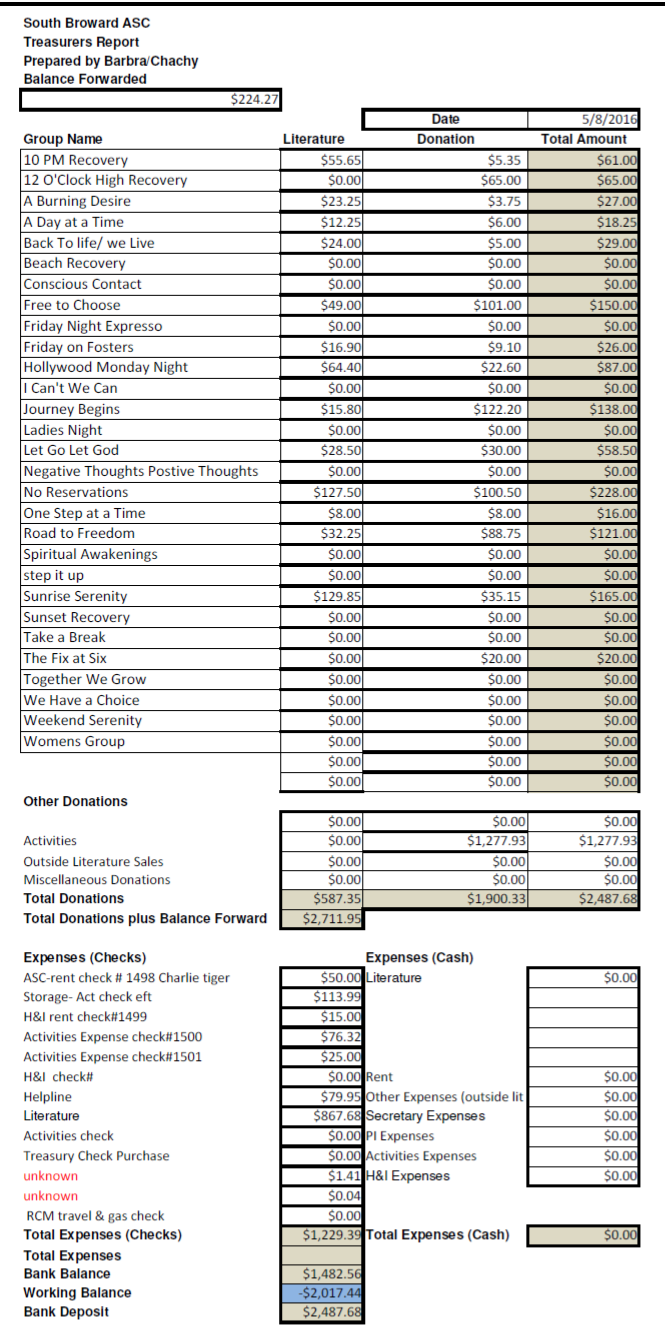 Policy Chair: James S – Everything is good with policy and up-to-date.  I have been reading through Policy for Vice-Chair requirements since I know we need one.  If I accept that position I would be covering Policy anyways so I am considering taking the Area Vice-Chair position.  But basically I have been studying Policy.  I am getting better at it but it is tough sometimes.   Literature Chair: Morgan – We are catching up on orders.  We do not have enough of the ‘Welcome to NA’ IP.  We have H&I orders filled.  This month I was given an order for 900.00 and our balance is actually 867.68, so we are actually under the amount of the order that they gave me.  Our home group donates more to help area out, so please encourage yours to help also.  We do not have tri-plate medallions right now.    GSR’S – GROUPS MUST VOTE ON HIGHLIGHTED MOTIONSNEW BUSINESS –Nominations & Elections Liz nominated James S for Area Vice-Chair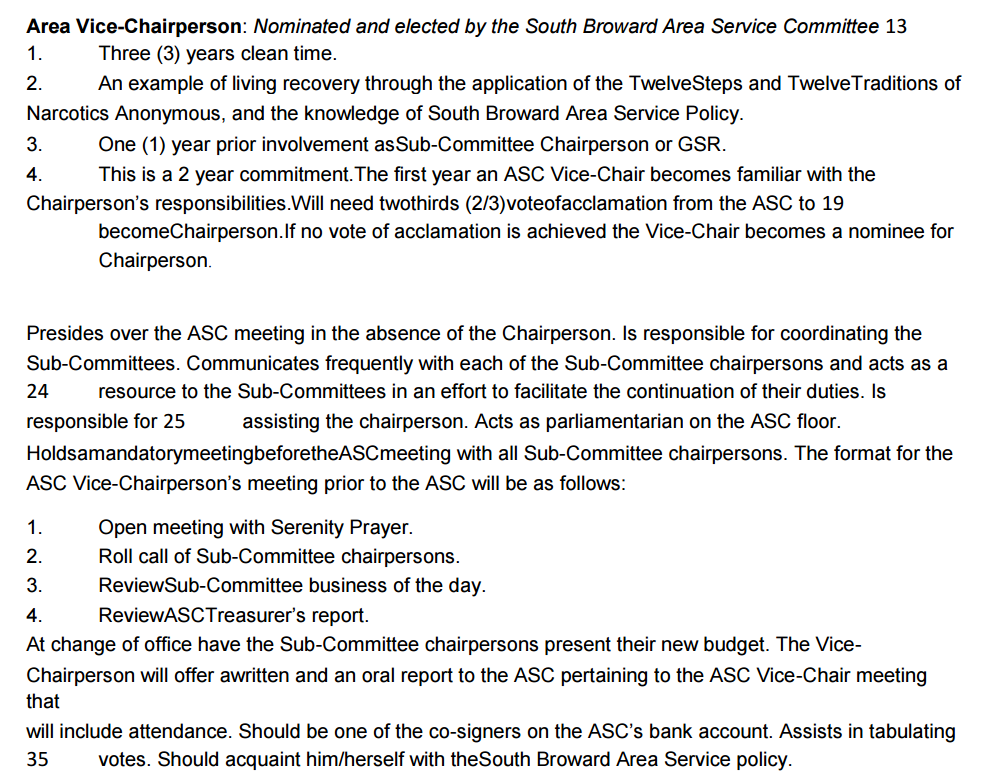 My clean date is 9/8/2002.  I have multiple years of experience on Policy and Activities. I have only a little experience with Literature and Public Relations, but I know if those things come up, I have people close to me including my sponsor that is really good with that stuff that can help me.  I have a sponsor who has a sponsor who has a sponsor.  I have worked Steps and do as much service as I possibly can and I show up every chance that I get.Mike nominates Rachel for Alternate Secretary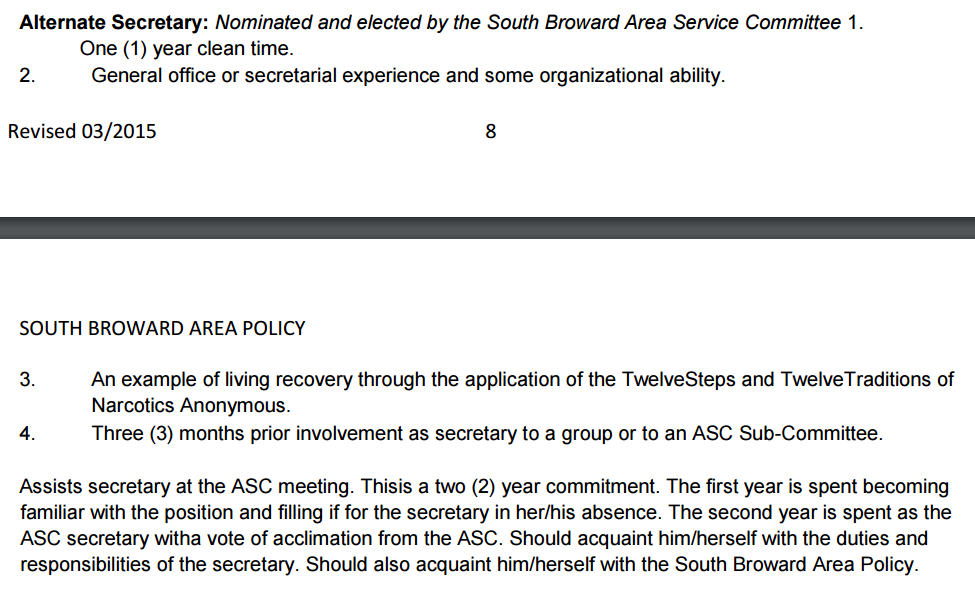 I will have 2 years clean tomorrow (5/9/2016).  I have been the GSR for 14 months for my home group.  I am committed to this program and to this commitment.  I work in a law office and do office work so it is in the same realm of what is needed here.    Area Motions – Motion 05-18-16	Maker: Greybook 	Second: Back to Life We LiveMotion Reads:  To change Policy in 9C from “The Chairperson has a vote only in the case of a tie” to instead read as “The Chairperson has a vote only in the case of a tie except in matters of group conscience.”Intent: For votes to more accurately reflect group conscience.Regional MotionsMotion 04-03- 16	Maker: ADMIN	Second: S. DadeMotion Reads: This is a question for the groups of the South Florida Region; Do you want a regional convention in 2018?? Yes or NoIntent: The reason for this question is to get the conscience of out groups whether or not to move forward in planning a 2018 regional convention in lieu of the 2018 WorldConvention being in Orlando (Within our Region) This will mean a lot of our members will be serving the World Convention and will be unable to serve on our regional convention committees as well as the impact on the attendance at the regional convention.OLD BUSINESS -Nominations & Elections – Barry nominates Forest for PR/Helpline ChairQualifications: I have 9 1/2 years clean with 9 years on helpline.  I’ve been helpline chair before.  I have the willingness to serve and I have a sponsor who has a sponsor.  FOREST ELECTED AFTER MOTION WAS PASSED TO WAVE POLICY TO VOTE ON AREA FLOORArea Motions - noneRegional Motions - noneMotion to Close: MikeSeconded: MarkAdmin CommitteeAPRMAYJUNAdmin CommitteeAPRMAYJUNChair: James W954-274-1477Jrwashington954@gmail.comXXH&I Chair: Duke S954-931-7083dukehlwd@yahoo.comXOVice Chair: Open PositionOOLiterature Chair: Morgan F321-207-6054Frankrebel2011@hotmail.comXXSecretary: Sandy D954-253-7578Sdeen1124@gmail.comXXPolicy Chair: James S754-204-5494Southersjames122014@gmail.comXXAlternate SecretaryOpen PositionOXActivities Chair: Clint954-614-2146lynnbupps@gmail.comXXTreasurer: Barbara T954-448-1571Tabaccob@comcast.netXOActivities Treasurer: Open PositionOOAlternate Treasurer: Horacio M954-479-9447Horacio.f.moreno@att.netXXHelpline/PR Chair: Forestforest@envisionwebdevelopment.comOXRCM: Robert S954-483-9147Robertstuart5611@yahoo.comXXNewsletter Chair:Open PositionOOAlternate RCM: Liz S754-208-7024e.southers@outlook.comXXGROUPAPRMAYJUNE1. Back to Life We LiveOX2. Beach RecoveryXO3. Burning DesireOX4. Fix at SixOX5. Free to ChooseOX6. Grey Book GroupXX7. Hollywood Monday NightXX8. H.O.P.E.OO9. I Can’t We CanXO10. Journey BeginsXX11. Ladies NightXO12. Let Go, Let GodXX13. No RezervationsXX14. Negative Thoughts, Positive ReactionsXO15. One Step at a TimeXX16. Road to FreedomOX17. Spiritual AwakeningsXO18. Step It UpXO19. Sunrise SerenityOX20. Take A BreakXO21. Together We GrowXO22. We Have a ChoiceXO23. 10 PM RecoveryXX24. 12 O’Clock High GroupXXAttendance Key:  X = Present    O = AbsentThree consecutive absences from one group will result in being deleted from roll call.Three consecutive absences from one group will result in being deleted from roll call.Three consecutive absences from one group will result in being deleted from roll call.Quorum is Established at 13 (1/2 of 24+1)Quorum is Established at 13 (1/2 of 24+1)Quorum is Established at 13 (1/2 of 24+1)Present 14 of 24 = Quorum MetPresent 14 of 24 = Quorum MetPresent 14 of 24 = Quorum Met